Klinik ophold på DIS i Nuuk, Grønland – September og oktober 2023 Jeg var på klinikophold i 8 uger i Sundhedscenteret (DIS) i Nuuk i september og oktober 2023 som ”Selvtilrettelagt projektforløb” (10 ECTS) på 9. semester på Aarhus Universitet (AU). Hele opholdet var en helt fantastisk oplevelse, som jeg vil anbefale til enhver medicinstuderende, som kunne have en drøm om at komme et smut til udlandet og få muligheden for at opnå nogle gode kliniske kompetencer tidligt på kandidaten.  Praktisk information 
Min kontaktperson i IMCC hjalp mig med at komme i kontakt til de relevante personer på DIS og herfra var det super nemt at få styr på blandt andet formularen til forhåndstilkendegivelsen til det selvtilrettelagte projektforløb, og eventuelt forventet fravær. Jeg blev sat i kontakt med Mikkel fra DIS, som udfyldte alle felterne i formularen til forhåndstilkendegivelsen til det selvtilrettelagte projektforløb på AU, inklusiv planen/beskrivelsen af forløbet og underskrifter fra vejledere fra DIS og AU.Jeg skulle selv købe flybilletter og finde bolig.Jeg købte flybilletter ved Air Greenland til en meget god pris, jeg valgte nemlig ”Fly ´n Sleep” for 1.595 kr. hver vej. Vi var en gruppe på 5 personer som alle skulle i klinik i Nuuk som tog til Ilulissat en uge inden klinikken begyndte i Nuuk, klar anbefaling! Så vi valgte ”Fly ´n Sleep”-flybillet fra København til Ilulissat, og efter fede oplevelser i både Kangerlussuaq og Ilulissat tog vi båden ”Sarfaq Ittuk” fra Ilulissat til Nuuk, langs den smukke kyst. Da vi skulle hjem fra klinikopholdet fløj vi fra Nuuk til København, også med ”Fly ´n Sleep”, hvor man selv finder overnatning i Kangerlussuaq.Bolig fik jeg ved KAF, kollegiekontoret i Nuuk. Dette var langt det mest stressende i forberedelserne, fordi at man får så mange afslag fra dem, inden man efter utallige ansøgninger endelig får tilbudt en bolig. Boligen som jeg fik af KAF havde byens måske bedste udsigt, var tæt på hospitalet og så var der vaskemaskine og tørretumbler, og det er altså luksusforhold sammenlignet med de boliger som hospitalet stiller til rådighed for AU-studerende som er på hospitalet på ”klinik 2” (20ECTS). Så kryds fingre for at du får ”blok 15”, når du som IMCCer søger bolig gennem KAF. Indbetalingskortet som du skal bruge til at betale de 850kr pr. måned for husleje blev i mit tilfælde kun sendt med post til min adresse i DK, selvom KAF fortalte mig, at den var sendt over e-boks. Så hvis du vil undgå rykkere, er det godt at have en aftale med nogen i DK som kan åbne din post fra ”Grønlands Selvstyre”.
Du kan også søge bolig gennem airbnb eller facebook-gruppen ”Bolig søges/udlejes Nuuk/Nuussuaq/Qinngorput”. I øvrigt bliver facebook hyppigt brugt i Grønland,- der er en facebook gruppe til næsten alt (Køb-salg-bytte, hytte-udlejning, vandreture, bådture..) også hvis du vil besøge en butik/virksomheds hjemmeside er det ofte facebooksiden som hyppigst opdateres.Links til boligsøgning: 
https://kaf.gl/dk/
https://www.facebook.com/groups/149467081914960
https://www.airbnb.dk Links til transport og oplevelser:
https://www.airgreenland.dk
https://book.aul.gl/dk/book/return-oneway/journeySearch/
https://www.facebook.com/profile.php?id=100064451271545
https://www.facebook.com/groups/15584833700/?hoisted_section_header_type=recently_seen&multi_permalinks=10160303697783701Klinik ophold og opgaver
I DIS var vi fire personer fra IMCC, derudover var der to AU-studerende fra faget ”Klinik 2”(20ECTS). Vores første uge startede en tirsdag. Første uge fulgte vi en læge, ugen efter begyndte vores opgaver mandag-fredag. 4 ud af 6 dage var vi i ”almen praksis”-funktionen, hvor vi sad to studerende sammen og havde eget program frem til klokken 12. 1 ud af 6 dage sad man alene med eget program i STENO og lavede årskontrol inklusiv lungefunktionsundersøgelser på KOL og astma patienter. 1 ud af 6 dage var man i ”kons 9”, hvor man sidder med en læge og laver gynækologiske undersøgelser, børneundersøgelser og små kirurgiske opgaver. Der var generelt rigtig god mulighed for supervision, og så var det bare rigtig fedt at have eget program og få snakket med en masse patienter samt at blive god til at lave GU, børneundersøgelser og lungefunktionsundersøgelser.OBS: Arbejdsdagen gik fra klokken 08-12 på de fleste dage. Hvis du ønsker at opleve mere i klinikken efter frokost, skal du være meget opsøgende. Vi fik eksempelvis ikke lov til at komme i skadestuen i de uger, hvor vi var der, fordi at der var for mange nye i skadestuen.Livet i lokalområdet
Da jeg søgte om at komme til Grønland havde jeg forestillet mig, at jeg skulle være meget mere alene i min fritid og at i naturen var den eneste aktivitet, jeg kunne forvente at bruge min fritid på - sådan var det ikke i Nuuk. Naturen omkring Nuuk var fantastisk og storslået som forventet, hvor der var mulighed for mange fede vandreture, bådture og jagt med overlægerne fra DIS, men der var meget mere at lave. Vi var en stor gruppe medicinstuderende som tog meget i byen, lavede fællesspisning, spiste på gode restauranter, filmaften, TDC, tog til klatring, i svømmehallen, oplevede naturen sammen osv.Hvis man vælger Nuuk, er der gode muligheder for også at være social. 
Min bolig i de 8 uger - billede taget fra havsiden.
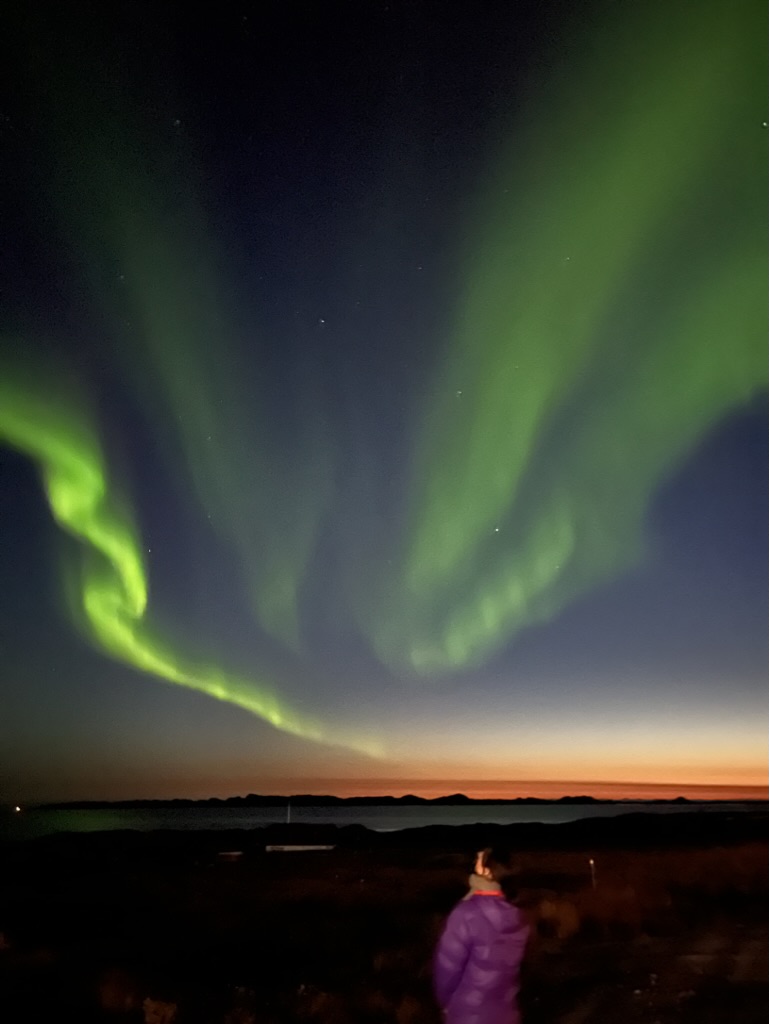 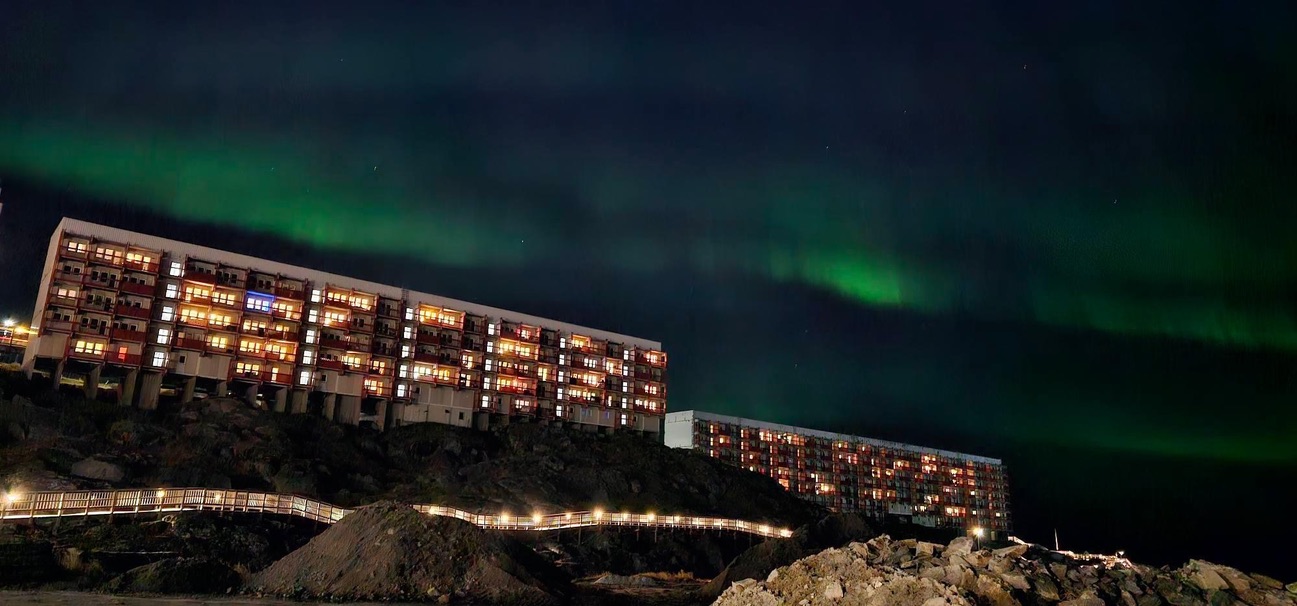 